******************************CỘNG HÒA XÃ HỘI CHỦ NGHĨA VIỆT NAMĐộc lập - Tự do - Hạnh phúcPHIẾU DỰ TRÙ CUNG CẤP VẬT TƯ, DỊCH VỤNgười đề nghị: …………………..…………………………………………………………………………………………………………………Tên công trình: …………………………………………………… Địa chỉ công trình:………………………………………………………….Giai đoạn/ Hạng mục:.………………………… …………………Thời gian: ……………………………...........................................................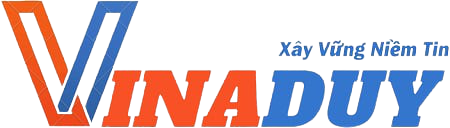 Công ty Cổ Phần VinaduyĐiện thoại: 024 99999 868website: XaydungVinaduy.ComVPGD: 125 Hoàng Ngân, Trung Hòa, Cầu Giấy, Hà NộiSTTNgàyTên, quy cách vật tưĐơn vịSố lượng theo BVTCThời gianHạng mục thi côngGhi chúNgười lập/Giám sát thi công(Ký, ghi rõ họ tên)Trưởng phòng thi công(Ký, ghi rõ họ tên)Phụ trách phòng vật tư(Ký, ghi rõ họ tên)